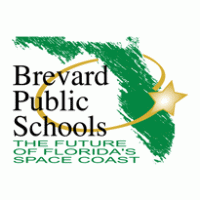 2020-2021 Brevard County Public Title I Schools2020-2021 Brevard County Public Title I Schools2020-2021 Brevard County Public Title I Schools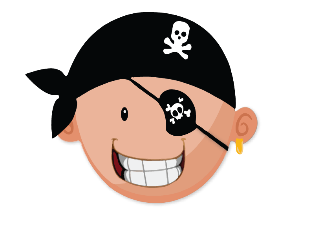 Pre-K Palm Bay Elementary School-Family Compact for Learning Palm Bay Elementary School-Family Compact for Learning Palm Bay Elementary School-Family Compact for LearningPre-KDistrict and School-based Title I Family Engagement Programs in Brevard County will strive to BUILD RELATIONSHIPS                   in order to create real family engagement for every child, every family, every teacher, every day.District and School-based Title I Family Engagement Programs in Brevard County will strive to BUILD RELATIONSHIPS                   in order to create real family engagement for every child, every family, every teacher, every day.District and School-based Title I Family Engagement Programs in Brevard County will strive to BUILD RELATIONSHIPS                   in order to create real family engagement for every child, every family, every teacher, every day.Pre-KThis document was jointly developed by the families, students and staff of Palm Bay Elementary School.  This agreement explains how families and teachers will work together to make sure all students reach grade-level standards.  Meetings are held each year to review this Compact and make changes based on student needs.This document was jointly developed by the families, students and staff of Palm Bay Elementary School.  This agreement explains how families and teachers will work together to make sure all students reach grade-level standards.  Meetings are held each year to review this Compact and make changes based on student needs.This document was jointly developed by the families, students and staff of Palm Bay Elementary School.  This agreement explains how families and teachers will work together to make sure all students reach grade-level standards.  Meetings are held each year to review this Compact and make changes based on student needs.This document was jointly developed by the families, students and staff of Palm Bay Elementary School.  This agreement explains how families and teachers will work together to make sure all students reach grade-level standards.  Meetings are held each year to review this Compact and make changes based on student needs.This document was jointly developed by the families, students and staff of Palm Bay Elementary School.  This agreement explains how families and teachers will work together to make sure all students reach grade-level standards.  Meetings are held each year to review this Compact and make changes based on student needs.School academic goal(s) and/or focus area(s)Our goal is to continue to see growth in our students. To accomplish this goal our teachers and staff will focus on delivering standard-aligned lessons. Our goal is to continue to see growth in our students. To accomplish this goal our teachers and staff will focus on delivering standard-aligned lessons. Our goal is to continue to see growth in our students. To accomplish this goal our teachers and staff will focus on delivering standard-aligned lessons. Our goal is to continue to see growth in our students. To accomplish this goal our teachers and staff will focus on delivering standard-aligned lessons. Working together for success: In the classroomTeachers will provide families resources for nightly reading such as tips, ideas, questions, and virtual links. Additional family engagement activities will be sent home throughout the year.Teachers will provide families resources for nightly reading such as tips, ideas, questions, and virtual links. Additional family engagement activities will be sent home throughout the year.Teachers will provide families resources for nightly reading such as tips, ideas, questions, and virtual links. Additional family engagement activities will be sent home throughout the year.Teachers will provide families resources for nightly reading such as tips, ideas, questions, and virtual links. Additional family engagement activities will be sent home throughout the year.Working together for success: At homeFamilies will be provided with a sample of a home routine to follow. Take home materials will be available for families to support student learning. Families will be provided with a sample of a home routine to follow. Take home materials will be available for families to support student learning. Families will be provided with a sample of a home routine to follow. Take home materials will be available for families to support student learning. Families will be provided with a sample of a home routine to follow. Take home materials will be available for families to support student learning. Working together for success: Student responsibility Students will be responsible for following the student/teacher contract.Students will be responsible for following the student/teacher contract.Students will be responsible for following the student/teacher contract.Students will be responsible for following the student/teacher contract.Communication:Staying informed Teachers will communicate with families through e-mail, phone call, text messages and through several virtual choices such as Zoom or Microsoft Teams.Teachers will communicate with families through e-mail, phone call, text messages and through several virtual choices such as Zoom or Microsoft Teams.Teachers will communicate with families through e-mail, phone call, text messages and through several virtual choices such as Zoom or Microsoft Teams.Teachers will communicate with families through e-mail, phone call, text messages and through several virtual choices such as Zoom or Microsoft Teams.Building PartnershipsFamilies are invited into the classroom to be guest readers and participate in show and share activities about their student. This can also be done virtually.Families are invited into the classroom to be guest readers and participate in show and share activities about their student. This can also be done virtually.Families are invited into the classroom to be guest readers and participate in show and share activities about their student. This can also be done virtually.Families are invited into the classroom to be guest readers and participate in show and share activities about their student. This can also be done virtually.Visit https://www.brevardschools.org/ for important informationPARENT PORTAL:  https://tinyurl.com/BrevardFEFLORIDA STANDARDS:  https://flstandards.orgParent access to FOCUS: https://brevardk12.focusschoolsoftware.com/focus/?skipSAML=trueLaunchPad: https://launchpad.classlink.com/brevardStudents can access many applications used for in-class and at-home learning such as i-Ready, Stemscopes and Studies Weekly, along with the student access to Focus.Visit https://www.brevardschools.org/ for important informationPARENT PORTAL:  https://tinyurl.com/BrevardFEFLORIDA STANDARDS:  https://flstandards.orgParent access to FOCUS: https://brevardk12.focusschoolsoftware.com/focus/?skipSAML=trueLaunchPad: https://launchpad.classlink.com/brevardStudents can access many applications used for in-class and at-home learning such as i-Ready, Stemscopes and Studies Weekly, along with the student access to Focus.https://www.brevardschools.org/PalmBayESPlease visit our school’s website for additional information, including curriculum and instruction; test dates; staff contact information; Title 1 resources; and other important dates.If you do not have access to our website                              please visit the front office for printed information or call the front office at   321-723-1055         Signatures: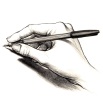 Parent ____________________Student ___________________Teacher ___________________This compact was discussed on____________________.Signatures:Parent ____________________Student ___________________Teacher ___________________This compact was discussed on____________________.